
	Föräldramöte F10 17/8 2017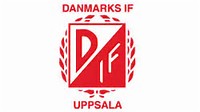 Lördagen den 26/8 går DIF-dagen av stapeln. Vi kommer att spela match mot Bälinge F10. Sista dagen att anmäla sitt deltagande är på torsdagsträningen innan, dvs. 24/8. Matchen kommer spelas nere på a-plan på Danelid kl. vår matchtid är 9.50-10.35. Vi återkommer med samlingstid för den dagen på hemsidan.Lördagen den 30/9 har vi blivit inbjudna av Storvreta att spela mot dem så boka gärna in den lördagen i kalendern. Mer information om den dagen kommer på hemsidan. Vi kommer att träna fram tills 5/10, alltså torsdagen den 5/10 är sista träningen för säsongen. Dagen efter, alltså fredagen den 6/10 kommer vi köra avslutning för säsongen nere i klubblokalen på Danelid. Vi träffas där 17.30 och vi kommer att beställa ett gäng pizzor och äta tillsammans samt göra lite lekar. Är det någon som är intolerant mot något så behöver ni meddela det till oss ledare senast en vecka innan. Under vintersäsongen kommer vi inte att köra några träningar. Däremot kommer vi till våren med start i april att försöka få träningstider antingen inomhus eller på konstgräs och då antagligen på Sävja IP. Blir detta aktuellt så kommer vi informera om det via hemsidan så det är viktigt att man håller koll där. Om man har gjort valet att spela fotboll i den här föreningen så medföljer det vissa åtaganden. Bland annat att du/ni som vårdnadshavare behöver ställa upp och hjälpa till med olika saker. Dessa saker kommer inte direkt från oss som tränar laget utan det är åtaganden som klubben Danmarks IF ställer på oss som lag. Danmarks IF har idag relativt låg medlemsavgifter vilket är en följd av att lagen i klubben ställer upp och hjälper till att sälja bland annat jord och julgranar, bemannar kiosken samt arrangerar DIF-dagen. I och med dessa aktiviteter får klubben in pengar vilket bidrar till de ovan nämnda låga medlemsavgifterna. Nästa säsong kommer vårt lag att spela i ett så kallat poolspel. Det innebär att lag som ingår i en grupp träffas under en dag och alla lag spelar mot varandra. Lagen turas om att hålla i dessa poolspel på deras olika hemmaplaner vilket innebär att det någon gång under nästa säsong kommer att vara vår tur att arrangera. En sådan dag krävs att alla vårdnadshavare hjälper till eftersom det är många saker som behöver fixas. Anledningen till att vi poängterar detta redan nu är för att det inte ska komma som någon överraskning nästa år. Vi som har valt att leda och träna det här laget behöver kunna fokusera på de uppgifterna, bland annat planera träningar, ha kontakt med klubben och andra lag samt registrera närvaro för att nämna några saker som vi ledare/tränare gör. Under hela tiden som vi kommer att spela femmannafotboll så kommer vårt lag att ha representanter med i kioskgruppen. Den här säsongen är redan två med i den vilket avgjordes på lottning. Redan nu vill vi påminna om att till nästa säsong kommer två andra att vara med där och anmäler sig ingen frivillig så kommer vi att lotta även nästa säsong. De som har genomfört åtaganden är ju såklart ”fria” till nästa säsong men vi ser ju gärna att dessa åtaganden inte ska vara något som ni vill fly från utan snarare något som ni vill hjälpa till med. Vi skulle behöva tillsätta tre vårdnadshavare i en grupp som agerar ”lagföräldrar”. Tanken med denna grupp är att de personerna tar hand om en lagkassa (mer info om det nedan), avslutningar/uppstarter av säsongen samt om laget ska hitta på några aktiviteter under säsongen. Vad det gäller lagkassa så är förslaget från oss tränare att alla tjejer lägger 100kr var som ”lagföräldragruppen” har hand om. Om det är så att man slutar spela fotboll så får man såklart tillbaka sina 100kr. Denna buffert kan laget sedan ha för att göra aktiviteter samt uppstarter/avslutningar på säsongen. Alternativet för laget är att behöva sälja lotter, New Body osv. Vi tränare har kollat upp möjligheten att köpa in hoodtröjor till tjejerna. Det är Intersport som ombesörjer försäljningen av dessa hoodtröjor så om man är intresserad av att prova ut vilken storlek som man vill behöver man ta sig till Intersport i Boländerna för att testa. De hoodtröjor som är aktuella en hoodtröja som kostar 209kr. Säg gärna att ni kommer från Danmarks IF så vet de vilken hoodtröja ni vill prova. Om man vill finns möjligheten att trycka ditt/ert barns namn på tröjan till en kostnad av 50kr extra. Vi kommer beställa via Danmarks IF vilket i sin tur medför att vi behöver samla ihop den beställningen vi vill göra. Sista dagen att göra en beställning är 31/8 och för att göra en beställning vill vi att ni fyller i talongen nedan och lämnar på träningen till någon ledare.  Ett tips, registrera gärna ert Intersportkort på Danmark som förening eftersom det tjänar Danmark ekonomiskt på samtidigt som det inte påverkar dig/ert medlemskap något alls.  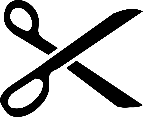 ______________________________________vill beställa en hoodtröja i storlek_________________
	(barnets namn)Vi vill trycka ett namn på tröjan, dvs. ____________________________________________
			(vänligen skriv tydligt!)Härmed godkänner jag att vi beställer en hoodtröja samt att vi har stavat rätt på det namn som ska tryckas!
	_______________________________________________________________
		(vårdnadshavares underskrifter)